Образовательная автономная некоммерческая организация высшего образования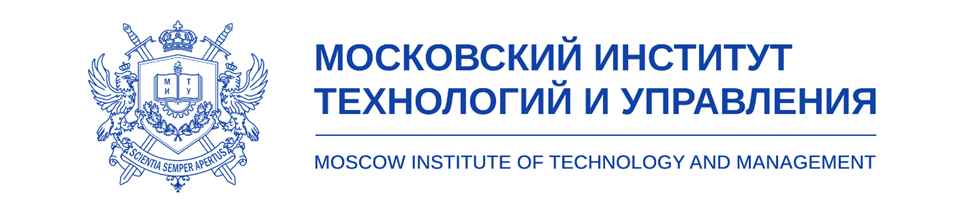 О зачислении на 1 курсВ соответствии с Правилами приема, утвержденными Образовательной автономной некоммерческой организацией высшего образования «Московский институт технологий и управления» (ОАНО ВО «МИТУ») самостоятельно на 2023/2024 учебный год, на основании решения Приемной комиссии ПРИКАЗЫВАЮ: 1) Зачислить в ОАНО ВО «МИТУ» на 1 курс очно-заочной формы обучения на места с оплатой стоимости обучения физическими и (или) юридическими лицами абитуриентов, успешно прошедших вступительные испытания и давших согласие на зачисление для обучения по образовательным программам бакалавриата (на базе среднего общего образования) с началом обучения 01 сентября 2023 года:1.1. По направлению подготовки бакалавриата 09.03.03 Прикладная информатика:1.2. По направлению подготовки бакалавриата 37.03.01 Психология:1.3. По направлению подготовки бакалавриата 38.03.01 Экономика:По направлению подготовки бакалавриата 38.03.02 Менеджмент:По направлению подготовки бакалавриата 38.03.03 Управление персоналом:2) Зачислить в ОАНО ВО «МИТУ» на 1 курс очно-заочной формы обучения на места с оплатой стоимости обучения физическими и (или) юридическими лицами абитуриентов, успешно прошедших вступительные испытания и давших согласие на зачисление для обучения по образовательным программам бакалавриата (на базе среднего профессионального образования) с началом обучения 01 сентября 2023 года:2.1.  По направлению подготовки бакалавриата 09.03.03 Прикладная информатика:2.2. По направлению подготовки бакалавриата 37.03.01 Психология:2.3. По направлению подготовки бакалавриата 38.03.01 Экономика:2.4. По направлению подготовки бакалавриата 38.03.02 Менеджмент:2.5. По направлению подготовки бакалавриата 38.03.03 Управление персоналом:3) Зачислить в ОАНО ВО «МИТУ» на 1 курс очно-заочной формы обучения на места с оплатой стоимости обучения физическими и (или) юридическими лицами абитуриентов, успешно прошедших вступительные испытания и давших согласие на зачисление для обучения по образовательным программам бакалавриата (на базе высшего образования) с началом обучения 01 сентября 2023 года:3.1. По направлению подготовки бакалавриата 09.03.03 Прикладная информатика:3.2. По направлению подготовки бакалавриата 37.03.01 Психология:3.3. По направлению подготовки бакалавриата 38.03.01 Экономика:По направлению подготовки бакалавриата 38.03.02 Менеджмент:3.5. По направлению подготовки бакалавриата 38.03.03 Управление персоналом:4) Контроль за исполнением приказа возложить на начальника учебного отдела Мусуралиеву Р.Д.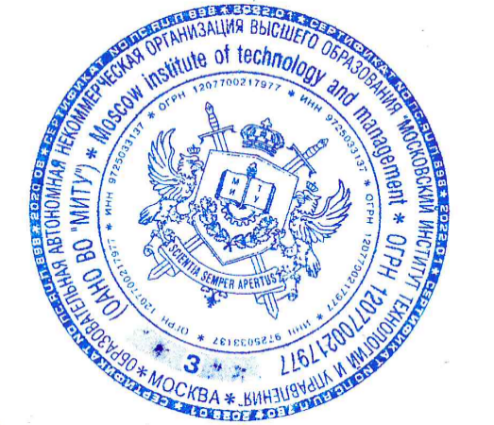 Исп.: Р.Д. МусуралиеваТел.: +7 (495) 648-62-26ПРИКАЗПРИКАЗ«30» августа 2023 г.  №1-30/08-ЗМоскваМосква№ п/пФ.И.О.Сумма конкурсных балловАли Ильяс240Ахмедова Анора Олимовна188Боярко Сергей Павлович178Брусов Никита Владимирович161Галямов Джамиль Ильдарович227Голенковская Светлана Саидовна276Демакина Яна Файзовна255Карцев Максим Олегович194Кенжин Бердибек Толегенулы240Коротовских Савелий Валерьевич175Мадаминов Фозилжон Фарход угли214Мотрюк Руслан Алексеевич245Негматов Заршеджон Зафаржонович187Николенко Елена Андреевна201Нилова Алина Андреевна215Олимжонов Асилбек Хамид угли206Петрова Диана Дмитриевна222Рахимов Муродбек Азиз угли210Убайдуллаев Элёр Зубайдулла Угли255Филатова Анастасия Олеговна280Филиппов Степан255Щенникова Анна Сергеевна255Янцев Роман Владимирович193№ п/пФ.И.О.Сумма конкурсных балловАбдурахимова Аделия Ринатовна201Абдусаттарова Ольга Олеговна204Белоусько Ангелина Андреевна287Бережнева Маргарита Романовна221Бондаревская Александра Викторовна180Ботина Алина Дмитриевна282Букато Владислав Сергеевич282Василенко Кристина Ивановна182Воронкина Елена Петровна220Гавриленко Елена Дмитриевна235Грусевич Анастасия Евгеньевна179Гулямова Дильрабо Равшановна188Гумерова Валерия Рустамовна177Гусева Анастасия Дмитриевна240Домальчук Анастасия Николаевна191Дурдыева Айлин Дорткулиевна195Жамалова Умида Рустам кизи178Жук Антонина Дмитриевна199Иванова Светлана Сергеевна265Имангалиева Айна Сергеевна225Каримбекова Севара Акрамхановна201Каримова Самира Рашид кизи190Кривчикова Маргарита Сергеевна224Лапенко Анастасия Николаевна168Маматмуминова Ирода Бахромовна172Мастянова Диана Рустамовна177Мелиева Шукрона Авазжоновна245Мерзлякова Мария Вадимовна187Мухина Екатерина Юрьевна225Нортошев Мехруз Шерматжон угли177Осокина Екатерина Алексеевна218Островецкая Марина Борисовна198Рассказова Джамиля Каримовна 178Рахимова Гузаль Ахроровна226Садвакасова Дильназ Канатбековна201Сапрыкина Лолита Эминовна165Серхан Маржан190Сульженко Наталья Петровна235Ташназарова Умида Нурмурот кизи186Турсунпулатова Фарангизбону Нозимжон кизи195Тян Ирина Витальевна183Узаревич Варвара Владимировна185Филиппова Виктория Константиновна225Цзю Дана Бахытжанкызы167Юлдошева Сабина Акромжоновна201Ягненкова Людмила Александровна203Яцух Виктория Викторовна240№ п/пФ.И.О.Сумма конкурсных балловАбдухошимова Нозима Шавкат кизи179Алексанян Диана Артёмовна284Алимов Ойбек Уринбай угли173Изыбакиева Тахминам Руслановна197Куцевол Виктория Владиславовна179Махкамова Гульжана Айтбаевна215Насриддинова Чарос Бахтиёр кизи166Рейимов Отабек Кадамбай угли184Сауирбаев Серик Батырбекулы242Снопёнкина Ангелина Николаевна134Собиржонов Иброхим Муроджон угли166Тожиева Гулноза Рустамбой кизи198Третьякова Ирина Олеговна211Турчанинова Сабрина Леонидовна158Умаралиев Эльёр Тимур угли206Хаупшев Юрий Вячиславович201Эргашализода Абдулбосит Равшан угли178№ п/пФ.И.О.Сумма конкурсных балловАбашина Анжелика Юрьевна183Абдуллаев Алишер Бахром угли179Абзиева Камила Адилжановна199Анаркулов Рустам Олегович178Артемьева Дарья Алексеевна164Аширметов Руслан Маратович192Бекбосын Дулат Арыстанбекулы188Борисова Елизавета Сергеевна198Войнова Ульяна Александровна225Вохидов Сарварбек Голибжонович290Доспаев Руслан Серрикулович196Исмаилов Амет Фератович168Казакова Мадина Гайратовна203Кан Алиса Юрьевна205Ким Николай Дмитриевич194Кимсанова Камола Абдувахаб кизи165Коилов Сулаймон Алиевич172Курганов Владислав Арифджанович194Ладюков Георгий Сергеевич205Ли Юрий Александрович192Майсанбаева Алина Аманкызы221Мамаев Владислав Олегович182Махсумов Аслиддин Асадулло угли173Мирзаева Ангелина Радиковна185Мустафаева Самира Низами кизи200Неъматжонова Мубинахон Элёржон кизи195Нурмуродов Аминжон Эркинович172Омаров Роман Русланович149Осташкина Виктория Викторовна186Ражбир Сигх217Рахмедова Замира Махмуджоновна176Рахмоналиев Билолиддин Рахматилло угли192Савич Александра Витальевна260Садыгалиева Азима Советбековна205Саидахмедов Азиз Эльчин угли198Салахитдинова Алинабону Амириддиновна196Саломов Сабрик Бобрович190Темиржанова Нурай Кайраткызы191Толибжонова Мохларой Абдулахат кизи210Хамаилова Эмилия Рафкатовна185Хамраев Шавкат Алижон угли191Холикжонов Муродулло Абдусаттор угли174Цветков Дмитрий Сергеевич230Яров Фаёзжон Тилло угли199№ п/пФ.И.О.Сумма конкурсных балловМуслимова Айше Юнусовна205Мухутдинова Алсу Илхомовна187Саидахметова Алсу Андреевна178Хон Анна Васильевна187№ п/пФ.И.О.Сумма конкурсных балловАфанасьева Полина Денисовна265Ашифин Александр Александрович275Бабина Диана Денисовна235Бадорин Константин Сергеевич285Благодарёв Дмитрий Владимирович275Блинов Артём Викторович250Блинова Елизавета Александровна240Богданов Роман Денисович285Бойко Анастасия Ивановна177Борец Анастасия Александровна240Булавинова Александра Романовна246Бушкова Наталья Витальевна255Васюра Степан Дмитриевич235Ващенко Яна Геннадьевна275Виногродский Георгий Брониславович280Волков Михаил Иванович280Ворников Григорий Владимирович280Гайденко Эрика Олеговна276Герко Наталья Николаевна276Голубев Андрей Сергеевич265Горняева Екатерина Дмитриевна250Горяников Никита Сергеевич281Грачёв Артём Иванович255Гребенюк Анна Дмитриевна240Грибанов Александр Игоревич255Грибков Максим Алексеевич263Грязнов Никита Сергеевич290Грязнов Сергей Александрович247Гудков Владислав Николаевич270Доронин Данила Александрович275Доронина Роксана Анатольевна271Дорошенко Вадим Дмитриевич295Дюнина Яна Дмитриевна235Емельянов Артем Андреевич269Жарников Михаил Александрович291Жердев Денис Олегович245Жиляева София Владимировна260Запанкова Светлана Игоревна230Захарченко Юлия Валерьевна276Ибрагимова Виктория Михайловна290Иванова Ангелина Александровна265Игумнов Павел Станиславович253Исенов Владислав Сергеевич260Ищенко Даниил Александрович190Кайырлык Ерасыл Маратулы177Канька Владислав Алексеевич265Карашашев Арман Кайратович170Кац Кристина Владимировна276Келлер Арина Артуровна275Кичигина Алина Ринатовна285Климкина Анна Александровна272Климчук Мария Михайловна276Ковальков Илья Николаевич245Колпаков Дмитрий Андреевич280Комар Ирина Игоревна250Конева Алёна Дмитриевна268Кононюк Алексей Юрьевич280Корноухова Виктория Максимовна225Кошелев Иван Алексеевич272Краснов Евгений Павлович265Кривошеев Артём Николаевич232Крылова Мария Андреевна275Кудрина Виктория Александровна260Кузовлёв Андрей Александрович275Курбанбек Мадина Шалкаркызы179Лаварсанов Данил Алексеевич260Левин Александр Сергеевич250Лещенко Егор Алексеевич270Лидовской Иван Николаевич265Лонский Алексей Васильевич275Лукерин Владимир Витальевич266Лукьянов Александр Витальевич265Львова Александра Ивановна285Маевская Екатерина Александровна209Майорова Дарья Александровна285Максименко Максим Витальевич260Марчев Николай Владимирович260Матюшев Илья Игоревич270Медведский Виктор Владимирович285Меринов Дмитрий Александрович240Меткин Иван Сергеевич246Михеев Анатолий Сергеевич240Мокшин Данил Андреевич285Морозов Денис Владимирович225Муравьева Анастасия Михайловна270Муратова Ангелина Алексеевна290Мухин Давид Андреевич253Непомнящих Роман Алексеевич275Неркагы Максим Алексеевич250Никулина Анастасия Александровна261Огурцов Никита Павлович270Ольховский Герман Олегович251Осотов Андрей Александрович235Панасюк Софья Борисовна267Пейпонин Егор Олегович280Петрова Полина Алексеевна240Писарева Екатерина Андреевна280Попельнух Владимир Максимович290Попельнух Данила Максимович260Протасов Владимир Васильевич221Псалом Владимир Васильевич245Пчелинцев Никита Олегович242Райлян Георгий Васильевич230Раксеева Варвара Александровна280Романовский Андрей Олегович220Ромодина Алиса Андреевна277Рукинова Мария Александровна235Салогуб Павел Александрович272Сафонова Карина Денисовна255Сачкова Юлия Александровна286Селенских Герман Валентинович290Сетова Надежда Анатольевна230Сидорова Екатерина Михайловна280Синица Данил Дмитриевич276Синицын Николай Александрович275Ситников Максим Андреевич162Скорнякова Анастасия Андреевна260Смирнова Ксения Александровна220Смирнова Ольга Викторовна285Солоницин Даниил Юрьевич270Стройков Артём Евгеньевич280Сусекова Софья Артемовна271Сучков Матвей Александрович260Танаев Роман Вячеславович270Танжарык Аяулым Асланкызы164Тарасов Михаил Константинович285Темирбай Султан Ерболулы196Трафилькина Диана Максимовна241Тюликов Александр Константинович285Урсегов Артем Александрович225Устинов Тихон Николаевич245Федотов Артем Геннадьевич260Федотов Максим Александрович235Фетисова Анастасия Ивановна270Финикова Анна Юрьевна250Фролов Михаил Дмитриевич252Харитонова Елена Борисовна232Хохлова Анна Викторовна280Хрисанов Евгений Юрьевич290Хромов Михаил Сергеевич250Чебина Арина Ивановна285Чернышов Иван Дмитриевич280Чижиков Николай Викторович271Чирвин Дмитрий Геннадьевич270Чирков Кирилл Павлович249Чуста Дмитрий Александрович265Шавырин Илья Игоревич249Шипова Анна Алексеевна263Шувалова Aлина Андреевна280№ п/пФ.И.О.Сумма конкурсных балловАбдукаримова Зулхумор Батировна172Агеева Ксения Вячеславовна277Алексейченко Дарья Евгеньевна288Ан Ольга Олеговна266 Андреева Александра Андреевна265Андреева Анна Дмитриевна255Анисимова Полина Владимировна269Ануваров Марлен Сабыржанулы199Арапова Ирина Васильевна265Ахметзянова Любовь Фаридовна260Ахметова Марина Николаевна285Ахтареева Ксения Эдуардовна240Бариленко Виктория Владимировна265Белякова Екатерина Андреевна287Беспелюгина Анастасия Вадимовна240Богданова Дарья Александровна258Богомолова Алена Алексеевна240Бознякова Вера Сергеевна235Борискова Татьяна Сергеевна282Букаткина Ирина Николаевна255Буринская Александра Алексеевна260Бурундукова Виктория Ивановна240Бушуева Екатерина Николаевна225Васильева Юлия Дмитриевна296Ващенко Бэлла Валерьевна275Вдовытченко Дарина Алексеевна265Верещак Надежда Валерьевна275Веселова Елена Анатольевна220Ветохина Дарья Александровна215Вихорева Вероника Алексеевна245Власова Виктория Александровна280Войтюк Роман Михайлович210Гаевская Алина Леонидовна283Газлиева Виктория Феликсовна230Гайтанжи Анастасия Витальевна180Герлеженко Людмила Михайловна260Герценбергер Дарья Олеговна240Гиндуллина Лилия Иршатовна271Голикова Лилия Александровна250Головина Полина Алексеевна270Горелова Александра Владимировна206Горелова Жанна Алексеевна288Горохова Екатерина Владимировна260Горохова Мария Евгеньевна235Гришина Юлия Константиновна220Дегтярева Анастасия Михайловна228Дежина Карина Вадимовна225Демидова Маргарита Александровна275Денисенко Оксана Сергеевна269Денисова Анна Андреевна272Десятникова Оксана Андреевна235Джумаситова Аделина Аделевна245Докудина Надежда Вячеславовна235Долгих Ольга Владимировна230Драчева Александра Сергеевна213Дятлова Яна Юрьевна275Егорова Олеся Денисовна278Елисеева Анастасия Олеговна200Елистратова Александра Николаевна225Жаринова Евгения Алексеевна245Жаринова Юлия Алексеевна245Ждан Ольга Иосифовна220Жукова Юлия Николаевна220Жуковский Денис Петрович240Заботнюк Анастасия Валерьевна272Завражнова Наталья Алексеевна235Заитов Рафаэль Дамирович287Заитова Энже Марисовна275Заиченко Елена Константиновна281Зайцева Маргарита Андреевна265Захаренко Елена Викторовна265Звонарева Любовь Владимировна268Зеленина Инесса Александровна197Зинина Ольга Константиновна275Золкина Софья Сергеевна280Золотов Максим Валерьевич256Золотова Светлана Николаевна272Золочевская Анастасия Андреевна265Зонова Евгения Викторовна272Иванько Наталья Викторовна225Ильина Маргарита Александровна280Ильинская Анна Сергевна260Илюшина Анастасия Юрьевна282Ионова Анастасия Евгеньевна258Калиева Мария178Калищук Виктория Александровна210Калмыкова Светлана Рашитовна245Канунникова Полина Максимовна284Капкова Гульнара Рашидовна254Капранова Евгения Николаевна275Капуста Наталья Васильевна271Каримова Юлия Рамилевна255Касьянов Александр Сергеевич268Киреева Алина Евгеньевна215Кирияк Евгения Алексеевна230Кирсанова Наталья Валерьевна240Киселёва Екатерина Ивановна277Кисель Надежда Константиновна202Кичигин Григорий Евгеньевич255Клейменова Светлана Александровна228 Кленина Юлия Андреевна267Клименова Анастасия Сергеевна248Клоков Роман Кириллович260Коваленко Елизавета Владимировна270Коваленко Наталья Валерьевна265Кондрашова Зинаида Владимировна180Конкина Виктория Вячеславовна215Коновалова Анна Игоревна280Конюхова Елена Евгеньевна267Коняева Майя Владимировна288Копцева Марина Геннадьевна255Корнеева Анастасия Сергеевна260Корниенко Ксения Андреевна245Корнилаева Татьяна Борисовна279Котова Елизавета Александровна225Крикунова Анастасия Сергеевна205Кузнецова Анастасия Константиновна282Кузнецова Анна Фатиховна250Курмангалиева Мария Руслановна250Кылосова Юлия Александровна210Лаврентьева Лариса Александровна281Лавренюк Залина Исмаиловна296Ладыжникова Яна Юрьевна275Лазарева Елизавета Андреевна260Лалетина Анастасия Юрьевна230Ливада Инна Владимировна245Лимаренко Ольга Анатольевна250Лимонова Анна Николаевна235Лисина Людмила Сергеевна274Лисица Дарья Геннадьевна254Литовченко Анастасия Владимировна265Лихенко Анастасия Сергеевна263Лобач Евгения Петровна270Лободенко Виктория Владимировна262Логинова Кристина Олеговна220Ломова Юлия Валерьевна185Лоскутова Екатерина Юрьевна235Любимцева Анастасия Вячеславовна255Макарова Анастасия Сергеевна288Максаткызы Жибек214Максимов Сергей Евгеньевич282Малашенко Марина Сергеевна220Малина Наталья Андреевна288Маноев Иван Борисович245Маноева Ольга Владимировна250Мартынова Валерия Андреевна260Маслова Евгения Витальевна270Матиева Замира Абдукодировна225Махнева Елизавета Григорьевна265Меренкова Екатерина Николаевна225Мешалова Анастасия Константиновна230Мигранова Камиля Рустемовна225Микитюк Надежда Александровна276Миронченко Екатерина Дмитриевна281Митрошина Екатерина Васильевна240Митюхина Антонина Романовна252Мифтахова Кристина Викторовна245Михалева Татьяна Константиновна240Михеенко Юлия Владимировна244Мищенкова Лариса Алексеевна215Моргунова Милена Васильевна275Небученых Ольга Александровна235Неустроева Ирина Юрьевна255Ниденс Наталья Викторовна250Николаева Ирина Владимировна255Новоселова Карина Сергеевна275Някк Алиса Алексеевна292Оноприенко Виктория Евгеньевна245Орлова Дарья Александровна250Охотникова Оксана Александровна267Паршенков Владимир Александрович256Пасикова Валентина Владимировна195Пестрякова Оксана Андреевна235Платонова Екатерина Юрьевна245Плахотная Анастасия250Поваляева Виктория Владимировна250Поваляева Надежда Ринатовна215Поддубная Ольга Александровна190Позныш Александра Юрьевна275Покровская-Креус Таисия Михайловна270Порунова Элеонора Юрьевна281Потапова Анна Александровна300Прихунова Александра Юрьевна264Репина Екатерина Анатольевна250Рогатинский Руслан Сайд-Хусенович205Рожкова Людмила Анатольевна215Рыбалкина Юлия Сергеевна270Савина Мария Сергеевна230Савинов Владимир Васильевич280Савченко Валерия Дмитриевна288Савченко Вероника Руслановна235Саитчабарова Вероника Ильнуровна270Самохвалова Варвара Алексеевна296Самохина Анна Дмитриевна295Сафарова Ирина Евгеньевна291Селезнева Юлия Викторовна225Семёнова Полина Сергеевна250Семина Марина Дмитриевна265Сибгатуллина Диляра Ильсуровна255Скрябикова Елена Вячеславовна247Сметанина Мария Андреевна255Смирнова Марина Алексеевна280Смирнова Ольга Владимировна245Соколов Александр Геннадьевич260Соколова Виктория Александровна284Солодовникова Юлия Алексеевна220Спирина Кристина Альбертовна215Спирова Светлана Аликовна281Старкова Татьяна Евгеньевна269Степанова Елена Николаевна288Степанова Марина Борисовна205Столярова Екатерина Владиславовна286Стягина Анастасия Дмитриевна265Султанова Регина Вакилевна230Сун Кристина Александровна230Сухова Софья Юрьевна265Сысуева Ульяна Алексеевна280Талалаев Евгений Александрович283Талышева Екатерина Александровна260Тарасова Анастасия Алексеевна170Тарнопольская Анна Игоревна245Тимиргалеева Диана Муратовна270Тихонова Олеся Александровна245Тищенко Светлана Ивановна274Толепбергенова Дайана Дарханкызы196Тушева Кристина Михайловна285Тюльпакова Софья Владимировна250Тюрина Камила Рустамовна274Тюрькова Татьяна Александровна245Устинова Софья Евгеньевна284Учаева Мария Романовна255Фазуллина Эвита Тагировна245Фомина Софья Константиновна235Фукалова Галина Викторовна285Хазипова Лейла Ахнафовна185Халяпина Кристина Игоревна155Хатмуллина Виктория Сергеевна255Хачатрян Светлана Цолоковна235Хузина Елизавета Робертовна250Цапар Ева Камиловна230Цыплакова Арина Артемовна296Чегодаева Арина Андреевна285Чеплиева Ольга Александровна250Черемисова Дина Андреевна235Чернова Марина Леонидовна260Четина Алёна Вячеславовна276Чинкина Ксения Андреевна235Чолаку Кристина Алексеевна270Чугунова Елена Александровна255Чурикова Вероника Вадимовна255Шалиманова Анастасия Олеговна235Шевченко Елена Владимировна240Шенкурова Злата Олеговна173Шипилова Екатерина Андреевна265Шомахова Галина Леонидовна200Шубина Светлана Сергеевна200Шульга Елизавета Владимировна240Шумкова Александра Сергеевна280Шурыгина Александра Михайловна250Щеглов Николай Григорьевич265Юркина Виктория Александровна277Юрьева Евгения Александровна185Яковлев Денис Олегович215Яковлева Алина Леонидовна225Яковлева Ольга Николаевна235№ п/пФ.И.О.Сумма конкурсных балловАвдеева Анастасия Алексеевна225Антонюк Татьяна Андреевна287Безденежных Юлия Олеговна286Братко Анна Александровна273Гринькова Снежана Витальевна250Грушина Екатерина Денисовна192Гугаева Айшат Джамалудиновна275Гуцалюк Эльвира Валерьевна220Дежнёва Светлана Александровна210Драновская Ольга Сергеевна255Епишев Сергей Гарикович191Ермилов Максим Сергеевич240Жариков Илья Сергеевич237Жумагул Меруерт Койшыбайкызы222Журавлёва Юлия Викторовна267Зеленков Михаил Юрьевич267Игнашевич Илана Михайловна245Камнева Ксения Викторовна275Карпова Виктория Алексеевна255Карцева Юлия Викторовна255Квасиборская Зоя Дмитриевна257Кислякова Елена Александровна290Кобзарь Светлана Ивановна270Коврижко Светлана Юрьевна245Колесников Данила Дмитриевич265Кондратова Марина Александровна182Коптяев Александр Николаевич300Корельская Ольга Андреевна270Кубышкин Максим Романович230Кузнецова Татьяна Николаевна255Лабутина Анна Алексеевна265Логинова Юлия Васильевна255Мартьянова Надежда Евгеньевна285Мирошкина Алена Антоновна296Мусалимова Дана Сериковна198Мухутдинова Ульяна Эдуардовна260Наточий Алёна Алексеевна225Нечаева Виктория Максимовна272Новицкий Александр Андреевич282Новоселецкая Анастасия Михайловна210Ольбик Алексей Сергеевич220Савич Ирина Павловна276Сайфуллина Ринария Ринатовна258Синельщикова Анна Егоровна280Ситник Алексей Александрович260Слесаренко Елизавета Леонидовна275Содиков Тохиржон Тулкинжон угли221Соколова Анастасия Юрьевна255Степкин Александр Сергеевич220Тимохина Мария Михайловна250Улаева Мария Александровна263Фадеева Дарья Александровна240Шарикова Мария Александровна265Шерстобоева Любовь Анатольевна230Шкирко Арина Сергеевна205№ п/пФ.И.О.Сумма конкурсных балловАбдуллаева Сабрина Шухратжановна225Абуталипов Наиль Ромазанович220Агуреева Карина Александровна275Аитов Марсель Рафаэлевич180Акбашев Марат Рафаэлевич280Александрова Мария Алексеевна257Амосова Анастасия Сергеевна263Арбузова Алина Владимировна280Арипбекова Молдир Габиткызы195Аристова Ольга Сергеевна270Асамов Марат Равшанбекович263Бадриденова Алина Саувановна154Бегимбетова Аружан Бакытжанкызы200Белошедов Роман Валерьевич272Бизяев Павел Аркадьевич252Богданова Анастасия Юрьевна235Борисевич Дарья Сергеевна240Борысюк Михаил Анатольевич270Бруславцева Арина Владимировна240Валеева Алина Фаритовна191Вахитаева Виктория Алексеевна273Ведянина Марина Владимировна235Веремчук Дмитрий Владимирович255Габбасова Рената Ринатовна215Гавриш Кирилл Николаевич245Гвоздев Алексей Дмитриевич225Гедик Фарангиз Али кизи184Главатских Александр Викторович245Гомоненко Игорь Евгеньевич267Горин Антон Дмитриевич291Гундарева Марина Алексеевна250Гунин Виктор Алексеевич235Давидко Светлана Алексеевна250Данилова Кристина Андреевна168Деменев Иван Сергеевич274Диденко Ирина Анатольевна280Долгова Екатерина Викторовна245Долгополова Яна Владимировна255Дьяков Дмитрий Александрович290Евдокименко Светлана Викторовна180Евдокимов Владислав Андреевич275Жарков Максим Андреевич269Жолудева Татьяна Олеговна271Журавлёв Александр Сергеевич240Зацерковная Анастасия Андреевна173Зылева Любовь Валерьевна175Ивченко Дарья Николаевна275Игнатьев Денис Олегович205Исаева Дарья Дмитриевна296Калиниченко Никита Александрович275Канищева Алина Алексеевна235Квасова Елена Александровна250Кирдякина Влада Андреевна280Киселев Никита Владимирович255Коняева Анастасия Андреевна285Корсаков Илья Евгеньевич255Косенок Анастасия Андреевна257Костюченко Елизавета Сергеевна250Кригер Татьяна Игоревна189Кубрушко Олеся Геннадьевна262Кузнецова Антонина Сергеевна185Лагодюк Александр Александрович215Лазаренко Яна Александровна270Левина Ксения Дмитриевна280Лемба Ирина Владимировна245Лубинец Андрей Игоревич220Лысенко Артём Александрович245Маевская Маргарита Александровна186Макаров Яков Сергеевич255Маравин Дмитрий Игоревич296Мельникова Надежда Николаевна220Миронова Марина Александровна257Нажмудинова Амина Карамудиновна198Никитин Михаил Владимирович255Пашкова Алена Сергеевна256Перелетова Кристина Николаевна240шиловская Константин Семёнович212Поздеев Александр Юрьевич201Позолотина Анастасия Игоревна275Покровский Денис Александрович240Полуэктов Станислав Романович270Прохорчук Марина Игоревна260Пуртова Татьяна Юрьевна270Решетников Александр Сергеевич275Решетова Александра Владимировна265Рудая Анастасия Александровна258Рукина Оксана Борисовна250Русанова Яна Андреевна265Савельева Наталья Валерьевна270Сазонова Кристина Александровна159Сайфамлюкова Рамиля Раифовна249Сапожников Николай Витальевич265Сембек Токмейил Арманкызы210Синицына Виктория Алексеевна260Скорюпин Денис Михайлович270Смирнова Анна Николаевна245Степанова Анастасия Андреевна275Сулаева Юлия Александровна280Султанова Екатерина Романовна265Сыбанкулова Айдана Дмитриевна173Теверовский Максим Андреевич245Тивелев Александр Геннадьевич250Трифонова Юлия Михайловна280Туранова Гульжан Калмахамбетовна158Угубаев Акежан Ерболулы179Ухалова Светлана Михайловна261Федосов Сергей Дмитриевич255Федяева Анастасия Николаевна215Филатова Анастасия Романовна240Фолимонова Лариса Владимировна225Фролов Александр Сергеевич283Фурутина Дарья Павловна270Хаецкий Антон Евгеньевич277Харькова Мария Александровна267Холопцева Дарья Алексеевна285Цветкова Карина Олеговна265Цой Екатерина Фёдоровна230Чемова Надежда Геннадьевна170Черепанов Роман Викторович164Черепанова Ульяна Максимовна280Черкасова Ирина Геннадьевна280Чернова Валентина Владимировна184Чернова Татьяна Викторовна283Шабанов Илья Валерьевич258Шадрин Александр Леонидович260Щепинская Софья Сергеевна287Юдина Ангелина Сергеевна255Юрош Ирина Александровна275Юрченко Василий Владимирович230Яремко Владимир Александрович290№ п/пФ.И.О.Сумма конкурсных балловАбросимова Светлана Николаевна272Анисимова Лидия Николаевна245Бочоришвили Анжела Михайловна215Володина Дарья Денисовна245Гагаринова Ксения Алексеевна213Гайос Сергей Сергеевич255Гридина Татьяна Владимировна240Деваева Светлана Георгиевна260Дитятьев Алексей Игоревич265Дитятьева Ольга Игоревна275Дряхлова Ольга Владимировна281Кондратович Анастасия Николаевна255Крюкова Диана Андреевна230Кувшинова Анастасия Сергеевна240Кузнецова Лилия Владимировна249Кузовлёва Диана Ильинична262Лепешкина Анастасия Сергеевна260Макарова Анастасия Александровна285Марченков Николай Николаевич270Машкова Инна Валерьевна235Мухина Анна Сергеевна250Надежина Карина Сергеевна245Павлова Татьяна Анатольевна250Пыжова Наталья Владимировна275Роик Любовь Николаевна253Ряховская Светлана Альбертовна270Сергачева Наталья Викторовна281Спирина Александра Сергеевна245Сычева Ангелина Вячеславовна245Тугучева Ксения Сергеевна255Ужекова Дарья Игоревна285Чамлай Надежда Анатольевна275Чепернатая Наталья Евгеньевна230Шиловская Елена Николаевна230Шишкина Анастасия Александровна273№ п/пФ.И.О.Сумма конкурсных балловАвилкин Артур Сергеевич262Алексеенко Валерия Валерьевна249Вишняков Дмитрий Сергеевич249Давыдова Евгения Сергеевна280Колпакова Олеся Валерьевна276Куленков Сергей Дмитриевич250Лазев Анатолий Иванович260Ларин Михаил Васильевич222Лунев Андрей Федорович275Мурашкина Анастасия Геннадьевна262Политухина Надежда Андреевна290Пугачева Нина Николаевна255Сушков Артем Олегович275Тощеев Юрий Михайлович270№ п/пФ.И.О.Сумма конкурсных балловАлексеева Евгения Николаевна255Анаскина Ольга Андреевна255Антонова Александра Михайловна265Апресова Анастасия Евгеньевна277Аракчеева Анастасия Андреевна270Ахметшина Аида Наилевна249Бажаткова Алина Ивановна255Баландина Анастасия Александровна188Барская Александра Владимировна255Башилкина Анна Викторовна195Бервинова Елена Александровна245Бирюкова Надежда Николаевна245Бойченко Алёна Юрьевна245Бударова Ольга Михайловна277Будыкина Валентина Александровна296Булдина Екатерина Евгеньевна271Буравцева Елизавета Андреевна292Винокурова Жанна Валерьевна251Воровченко Вера Вячеславовна265Воронина Анна Рантиковна255Выборнова Жанна Александровна257Гайрунова Галина Владимировна220Герасимова Александра Алексеевна267Геюшова Багдат Касым кызы255Гришина Камила Сергеевна296Гришко Евгения Васильевна262Грязнова Любовь Алексеевна267Гурко Татьяна Игоревна232Дайбова Ксения Евгеньевна215Дигина Анна Владимировна265Диденко Александра Сергеевна270Ежикова Галина Александровна269Еременко Ангелина Юрьевна212Ерошенко Алексей Анатольевич265Ершова Анна Геннадьевна265Ефременко Наталья Геннадьевна255Живицкая Лариса Анатольевна235Запорожану Елена Александровна198Злобин Фёдор Олегович276Зузоева Маргарита Геннадьевна296Ишмухаметова Рояла Адиловна260Казакова Юлия Марковна256Казиева Зарема Абдуллабековна267Калина Анастасия Михайловна235Камалиева Анастасия Михайловна263Каримов Карим Мубинович213Коваленко Инна Анатольевна220Колядная Наталья Анатольевна245Костромеева Галина Александровна245Красильникова Ксения Никитовна285Куделя Сергей Викторович285Кузнецова Светлана Александровна225Кузовкова Виктория Игоревна270Кузьмина Виктория Эдуардовна296Лазева Ольга Геннадиевна254Лапина Анастасия Евгеньевна225Леонова Алла Юрьевна291Лобачёва Ирина Юрьевна247Максутова Анна Федоровна215Мартон Ирина Геннадьевна253Мартынец Виктория Михайловна245Мирошниченко Анна Николаевна265Морозова Милана Николаевна255Москалёва Екатерина Викторовна285Нехайчук Ольга Валерьевна210Николенко Юлия Алексеевна240Обязова Наталья Александровна296Очеленко Светлана Александровна277Пастухова Кристина Александровна245Петрова Елена Юрьевна260Платонова Алла Владимировна275Понемасова Ирина Александровна265Посканова Екатерина Игоревна296Пристинский Максим Владимирович235Просверенникова Ксения Андреевна250Руденко Екатерина Сергеевна275Русакова Надежда Сергеевна270Рязанова Арина Дмитриевна265Секретарева Екатерина Александровна230Серегина Оксана Анатольевна245Серпуховитин Евгений Геннадиевич240Смирнова Виталия Павловна261Соколов Антон Анатольевич292Спицына Дарья Анатольевна230Сыромятников Максим Денисович249Терпелюк Виктория Богдановна255Тетенова Анастасия Александровна255Трушевская Анастасия Эдуардовна288Туитяров Ильдар Мансурович225Фромм Анна296Храмцова Ирина Владимировна255Чепчугова Марина Валерьевна210Чехова Ирина Робертовна250Чувило Наталия Евгеньевна210Щирова Зарина Фаритовна198Шпаковская Наталья Викторовна273Ядрихинская Эмилия Алексеевна200Ямбулатова Лилия Ильдусовна277Яцкевич Наталья Николаевна230№ п/пФ.И.О.Сумма конкурсных балловИванова Анна Сергеевна272Иванова Марина Александровна239Ронова Марина Васильевна268Рыбалов Олег Петрович170Скворцова Елена Сергеевна277Талипов Руфат Муратжанович197Черемушникова Анна Григорьевна260Шадрина Юлия Алексеевна211Шитова Александра Андреевна234Никифоров Дмитрий Игоревич 235№ п/пФ.И.О.Сумма конкурсных балловДроздова Алена Михайловна270Дубиневич Юлия Сергеевна296Кузнецова Дарья Матвеевна265Кучумов Рафаэль Ильгизович274Меньшиков Дмитрий Константинович252Митрошина Татьяна Сергеевна240Пояркова Регина Равилевна265Спасская Наталия Вячеславовна265№ п/пФ.И.О.Сумма конкурсных балловКонстантинова Светлана Викторовна242Яздовская Наталья Валерьевна283РекторМ.И. Бородина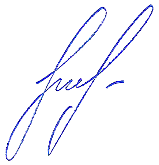 